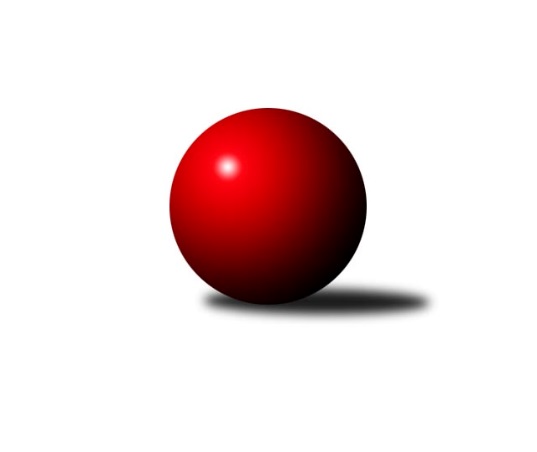 Č.13Ročník 2018/2019	20.1.2019Nejlepšího výkonu v tomto kole: 3175 dosáhlo družstvo: SK Žižkov Praha2. KLZ A 2018/2019Výsledky 13. kolaSouhrnný přehled výsledků:Kuželky Jiskra Hazlov 	- KK Jiří Poděbrady	6:2	3151:2922	16.0:8.0	13.1.SK Žižkov Praha	- TJ Lokomotiva Ústí n. L. 	7:1	3175:3065	14.0:10.0	19.1.SKK Primátor Náchod B	- TJ Spartak Pelhřimov	6:2	3100:3030	15.5:8.5	19.1.TJ Bižuterie Jablonec nad Nisou	- TJ Sparta Kutná Hora	7:1	3134:2915	15.5:8.5	19.1.KK PSJ Jihlava	- TJ Neratovice	6:2	3135:2980	13.0:11.0	19.1.KK PSJ Jihlava	- Kuželky Jiskra Hazlov 	1:7	3101:3195	9.0:15.0	20.1.Tabulka družstev:	1.	KK PSJ Jihlava	13	11	0	2	70.5 : 33.5 	182.5 : 129.5 	 3163	22	2.	SKK Primátor Náchod B	12	10	0	2	68.0 : 28.0 	168.0 : 120.0 	 3165	20	3.	TJ Spartak Pelhřimov	12	9	1	2	65.0 : 31.0 	157.5 : 130.5 	 3136	19	4.	SK Žižkov Praha	12	7	0	5	58.0 : 38.0 	162.5 : 125.5 	 3123	14	5.	TJ Sparta Kutná Hora	12	6	0	6	43.0 : 53.0 	138.5 : 149.5 	 3017	12	6.	KK Jiří Poděbrady	11	5	1	5	43.0 : 45.0 	127.0 : 137.0 	 3042	11	7.	Kuželky Jiskra Hazlov	13	5	1	7	46.0 : 58.0 	151.0 : 161.0 	 3081	11	8.	TJ Bižuterie Jablonec nad Nisou	12	5	0	7	45.0 : 51.0 	138.5 : 149.5 	 3065	10	9.	TJ Lokomotiva Ústí n. L.	12	4	0	8	41.5 : 54.5 	140.5 : 147.5 	 3147	8	10.	TJ Neratovice	12	1	1	10	25.0 : 71.0 	112.5 : 175.5 	 3020	3	11.	TJ Sokol Chýnov	11	1	0	10	23.0 : 65.0 	105.5 : 158.5 	 3065	2Podrobné výsledky kola:	 Kuželky Jiskra Hazlov 	3151	6:2	2922	KK Jiří Poděbrady	Marta Kořanová	125 	 148 	 129 	132	534 	 3:1 	 498 	 111	127 	 138	122	Zdeňka Dejdová	Eva Kotalová	142 	 150 	 137 	125	554 	 4:0 	 486 	 118	126 	 120	122	Michaela Moravcová	Miroslava Utikalová	119 	 98 	 132 	113	462 	 1:3 	 470 	 125	119 	 109	117	Vlasta Kohoutová	Jana Komancová	126 	 136 	 146 	132	540 	 3:1 	 464 	 112	139 	 119	94	Zuzana Holcmanová	Linda Lidman	137 	 150 	 128 	124	539 	 4:0 	 469 	 112	115 	 121	121	Magdaléna Moravcová	Karoline Utikalová	150 	 110 	 124 	138	522 	 1:3 	 535 	 112	148 	 132	143	Lada Tichározhodčí: Norbert SchneiderNejlepší výkon utkání: 554 - Eva Kotalová	 SK Žižkov Praha	3175	7:1	3065	TJ Lokomotiva Ústí n. L. 	Irini Sedláčková	129 	 129 	 127 	119	504 	 3:1 	 485 	 109	113 	 126	137	Marcela Bořutová	Lucie Řehánková	132 	 123 	 141 	111	507 	 2:2 	 498 	 125	127 	 127	119	Eva Jandíková	Kateřina Katzová	158 	 128 	 118 	117	521 	 1:3 	 543 	 135	138 	 144	126	Barbora Vašáková	Blanka Mizerová	145 	 142 	 127 	140	554 	 3:1 	 520 	 128	129 	 132	131	Tereza Odstrčilová	Blanka Mašková	128 	 130 	 134 	135	527 	 3:1 	 506 	 109	137 	 131	129	Jana Balzerová	Lenka Boštická	162 	 122 	 153 	125	562 	 2:2 	 513 	 104	131 	 143	135	Šárka Vohnoutovározhodčí: Michal TruksaNejlepší výkon utkání: 562 - Lenka Boštická	 SKK Primátor Náchod B	3100	6:2	3030	TJ Spartak Pelhřimov	Adéla Víšová	129 	 142 	 117 	136	524 	 2.5:1.5 	 506 	 129	128 	 120	129	Josefína Vytisková	Kateřina Gintarová *1	118 	 110 	 123 	131	482 	 1:3 	 525 	 134	124 	 144	123	Kateřina Carvová	Denisa Nálevková	130 	 136 	 137 	119	522 	 4:0 	 448 	 116	105 	 122	105	Jana Pliešovská	Eliška Boučková	127 	 108 	 154 	125	514 	 3:1 	 513 	 122	128 	 141	122	Gabriela Knězů	Milena Mankovecká	140 	 128 	 132 	124	524 	 3:1 	 489 	 143	123 	 108	115	Aneta Kusiová	Helena Mervartová	123 	 139 	 149 	123	534 	 2:2 	 549 	 138	129 	 142	140	Štěpánka Vytiskovározhodčí: Vlastimil Kováčikstřídání: *1 od 61. hodu Dana AdamůNejlepší výkon utkání: 549 - Štěpánka Vytisková	 TJ Bižuterie Jablonec nad Nisou	3134	7:1	2915	TJ Sparta Kutná Hora	Lenka Stejskalová	129 	 126 	 126 	158	539 	 1:3 	 553 	 140	146 	 130	137	Jitka Bulíčková	Olga Syková	135 	 152 	 112 	137	536 	 3:1 	 516 	 131	140 	 128	117	Eva Renková	Jitka Šklíbová	114 	 125 	 135 	123	497 	 3:1 	 468 	 129	111 	 107	121	Ivana Kopecká	Iveta Seifertová st.	123 	 122 	 122 	120	487 	 2.5:1.5 	 487 	 119	122 	 136	110	Jana Abrahámová	Jana Florianová	127 	 155 	 150 	136	568 	 4:0 	 436 	 87	119 	 107	123	Zdeňka Vokolková	Jana Gembecová	124 	 108 	 126 	149	507 	 2:2 	 455 	 111	116 	 127	101	Klára Miláčkovározhodčí: Filip HonsNejlepší výkon utkání: 568 - Jana Florianová	 KK PSJ Jihlava	3135	6:2	2980	TJ Neratovice	Šárka Vacková	140 	 119 	 128 	116	503 	 2:2 	 501 	 133	102 	 141	125	Karolína Kovaříková	Petra Dočkalová	126 	 127 	 127 	120	500 	 1:3 	 501 	 134	130 	 110	127	Jana Samoláková	Martina Melchertová	135 	 144 	 114 	136	529 	 4:0 	 451 	 119	103 	 112	117	Alžběta Doškářová	Simona Matulová	142 	 122 	 131 	131	526 	 2:2 	 492 	 113	109 	 138	132	Hana Mlejnková	Jana Braunová	150 	 166 	 118 	134	568 	 3:1 	 513 	 133	119 	 128	133	Eva Dvorská	Eva Rosendorfská	127 	 132 	 127 	123	509 	 1:3 	 522 	 135	129 	 129	129	Lucie Holubovározhodčí: Benedikt RudolfNejlepší výkon utkání: 568 - Jana Braunová	 KK PSJ Jihlava	3101	1:7	3195	Kuželky Jiskra Hazlov 	Šárka Vacková	138 	 120 	 116 	126	500 	 1:3 	 529 	 129	124 	 140	136	Karoline Utikalová	Šárka Dvořáková *1	129 	 135 	 134 	120	518 	 1:3 	 546 	 143	129 	 135	139	Marta Kořanová	Karolína Derahová	116 	 146 	 116 	151	529 	 2:2 	 532 	 135	134 	 140	123	Lucie Tauerová	Simona Matulová	130 	 124 	 114 	118	486 	 0:4 	 566 	 138	154 	 143	131	Linda Lidman	Martina Melchertová	141 	 122 	 127 	133	523 	 2:2 	 528 	 143	138 	 118	129	Jana Komancová	Jana Braunová	122 	 141 	 146 	136	545 	 3:1 	 494 	 128	126 	 111	129	Eva Kotalovározhodčí: Benedikt Rudolfstřídání: *1 od 61. hodu Eva RosendorfskáNejlepší výkon utkání: 566 - Linda LidmanPořadí jednotlivců:	jméno hráče	družstvo	celkem	plné	dorážka	chyby	poměr kuž.	Maximum	1.	Jana Braunová 	KK PSJ Jihlava	568.18	370.4	197.8	1.9	7/7	(610)	2.	Štěpánka Vytisková 	TJ Spartak Pelhřimov	555.55	368.8	186.8	2.6	7/7	(582)	3.	Linda Lidman 	Kuželky Jiskra Hazlov 	546.40	364.7	181.7	3.7	7/8	(583)	4.	Lenka Boštická 	SK Žižkov Praha	545.98	368.7	177.3	4.0	7/7	(579)	5.	Lucie Holubová 	TJ Neratovice	544.69	363.4	181.3	3.6	6/7	(580)	6.	Lucie Slavíková 	SKK Primátor Náchod B	542.27	363.4	178.9	4.6	5/7	(569)	7.	Jana Florianová 	TJ Bižuterie Jablonec nad Nisou	536.81	359.7	177.1	3.7	7/7	(568)	8.	Tereza Odstrčilová 	TJ Lokomotiva Ústí n. L. 	532.75	360.2	172.5	5.0	7/7	(549)	9.	Blanka Mašková 	SK Žižkov Praha	532.19	360.0	172.2	6.6	7/7	(566)	10.	Jitka Bulíčková 	TJ Sparta Kutná Hora	532.17	353.9	178.2	4.8	5/7	(559)	11.	Barbora Vašáková 	TJ Lokomotiva Ústí n. L. 	531.50	356.7	174.8	6.1	7/7	(547)	12.	Eliška Boučková 	SKK Primátor Náchod B	531.40	363.6	167.8	4.5	5/7	(544)	13.	Zuzana Mihálová 	TJ Sokol Chýnov	531.16	363.0	168.1	7.9	5/6	(565)	14.	Petra Dočkalová 	KK PSJ Jihlava	531.10	364.6	166.5	4.8	5/7	(567)	15.	Kateřina Katzová 	SK Žižkov Praha	530.72	356.6	174.1	6.4	6/7	(561)	16.	Denisa Kovačovičová 	SKK Primátor Náchod B	530.68	360.1	170.6	4.7	5/7	(555)	17.	Denisa Nálevková 	SKK Primátor Náchod B	530.00	360.7	169.3	5.2	6/7	(566)	18.	Lucie Tauerová 	Kuželky Jiskra Hazlov 	529.35	365.0	164.4	4.0	8/8	(564)	19.	Jana Balzerová 	TJ Lokomotiva Ústí n. L. 	528.90	364.1	164.8	5.1	5/7	(560)	20.	Dita Kotorová 	TJ Sokol Chýnov	527.90	361.4	166.5	4.6	6/6	(541)	21.	Karolína Derahová 	KK PSJ Jihlava	526.69	358.2	168.5	5.1	6/7	(571)	22.	Aneta Kusiová 	TJ Spartak Pelhřimov	526.60	356.3	170.3	5.0	7/7	(552)	23.	Zdeňka Dejdová 	KK Jiří Poděbrady	525.06	358.2	166.8	5.2	7/7	(601)	24.	Marta Kořanová 	Kuželky Jiskra Hazlov 	524.23	356.7	167.5	7.5	7/8	(552)	25.	Eva Renková 	TJ Sparta Kutná Hora	524.03	359.6	164.4	5.2	7/7	(588)	26.	Helena Mervartová 	SKK Primátor Náchod B	523.21	357.0	166.2	6.4	6/7	(544)	27.	Gabriela Knězů 	TJ Spartak Pelhřimov	522.57	356.9	165.7	7.0	7/7	(556)	28.	Michaela Moravcová 	KK Jiří Poděbrady	521.90	360.7	161.2	7.6	6/7	(565)	29.	Martina Melchertová 	KK PSJ Jihlava	521.46	355.2	166.3	6.6	7/7	(567)	30.	Šárka Vohnoutová 	TJ Lokomotiva Ústí n. L. 	521.17	344.3	176.9	5.2	6/7	(567)	31.	Šárka Vacková 	KK PSJ Jihlava	520.43	354.0	166.4	8.5	5/7	(555)	32.	Alena Kovandová 	TJ Sokol Chýnov	520.39	353.1	167.3	5.3	6/6	(564)	33.	Jana Gembecová 	TJ Bižuterie Jablonec nad Nisou	517.87	346.9	170.9	7.6	6/7	(543)	34.	Adéla Víšová 	SKK Primátor Náchod B	517.67	347.1	170.5	7.4	6/7	(576)	35.	Jitka Šklíbová 	TJ Bižuterie Jablonec nad Nisou	517.17	356.7	160.4	5.7	7/7	(538)	36.	Josefína Vytisková 	TJ Spartak Pelhřimov	516.44	344.6	171.8	5.1	6/7	(569)	37.	Kateřina Carvová 	TJ Spartak Pelhřimov	516.40	354.4	162.0	7.9	7/7	(589)	38.	Anežka Motejlová 	TJ Lokomotiva Ústí n. L. 	515.60	353.7	161.9	8.4	5/7	(532)	39.	Lenka Honzíková 	KK Jiří Poděbrady	515.40	350.7	164.7	6.9	5/7	(534)	40.	Eva Jandíková 	TJ Lokomotiva Ústí n. L. 	513.87	356.0	157.9	7.5	5/7	(551)	41.	Lucie Řehánková 	SK Žižkov Praha	513.60	354.9	158.7	6.2	7/7	(544)	42.	Jana Takáčová 	TJ Sokol Chýnov	512.19	353.2	159.0	5.5	6/6	(550)	43.	Karoline Utikalová 	Kuželky Jiskra Hazlov 	512.19	346.0	166.2	6.6	8/8	(559)	44.	Lenka Stejskalová 	TJ Bižuterie Jablonec nad Nisou	511.24	351.4	159.9	8.9	7/7	(572)	45.	Eva Rosendorfská 	KK PSJ Jihlava	509.28	346.9	162.4	6.8	6/7	(556)	46.	Ivana Kopecká 	TJ Sparta Kutná Hora	507.25	349.3	158.0	7.2	5/7	(544)	47.	Magdaléna Moravcová 	KK Jiří Poděbrady	506.80	349.0	157.8	7.7	6/7	(531)	48.	Zuzana Holcmanová 	KK Jiří Poděbrady	506.67	354.0	152.7	9.0	7/7	(566)	49.	Věra Návarová 	TJ Sokol Chýnov	505.86	354.3	151.5	8.7	6/6	(536)	50.	Iveta Seifertová  st.	TJ Bižuterie Jablonec nad Nisou	504.74	344.2	160.6	7.3	7/7	(534)	51.	Irini Sedláčková 	SK Žižkov Praha	503.57	346.6	157.0	7.0	7/7	(562)	52.	Eva Dvorská 	TJ Neratovice	503.24	340.9	162.3	7.6	7/7	(534)	53.	Karolína Kovaříková 	TJ Neratovice	502.61	345.1	157.6	8.2	6/7	(554)	54.	Jana Abrahámová 	TJ Sparta Kutná Hora	502.00	350.8	151.2	10.7	7/7	(553)	55.	Miroslava Cízlerová 	TJ Sokol Chýnov	494.42	353.0	141.4	11.3	6/6	(539)	56.	Anna Doškářová 	TJ Neratovice	493.53	335.3	158.3	10.1	5/7	(521)	57.	Eva Kotalová 	Kuželky Jiskra Hazlov 	492.47	350.1	142.4	10.5	8/8	(554)	58.	Michaela Weissová 	KK Jiří Poděbrady	489.40	338.2	151.2	9.4	5/7	(548)	59.	Klára Miláčková 	TJ Sparta Kutná Hora	488.70	351.3	137.4	10.8	5/7	(521)	60.	Hana Mlejnková 	TJ Neratovice	488.20	336.7	151.5	10.1	6/7	(528)		Lucie Smrčková 	TJ Spartak Pelhřimov	577.00	374.0	203.0	3.0	1/7	(577)		Šárka Dvořáková 	KK PSJ Jihlava	574.50	380.3	194.2	4.2	2/7	(598)		Miroslava Matejková 	TJ Spartak Pelhřimov	559.00	402.0	157.0	4.0	1/7	(559)		Věra Slezáčková 	TJ Lokomotiva Ústí n. L. 	550.45	380.3	170.2	6.9	4/7	(573)		Dana Adamů 	SKK Primátor Náchod B	550.00	361.0	189.0	4.5	2/7	(554)		Kateřina Majerová 	SKK Primátor Náchod B	539.63	364.8	174.9	3.6	4/7	(550)		Tereza Nováková 	TJ Neratovice	538.00	358.0	180.0	3.0	1/7	(538)		Kamila Dvořáková 	TJ Sparta Kutná Hora	534.96	351.5	183.5	3.1	4/7	(620)		Jana Komancová 	Kuželky Jiskra Hazlov 	534.00	360.0	174.0	4.0	2/8	(540)		Olga Syková 	TJ Bižuterie Jablonec nad Nisou	527.58	360.8	166.8	6.5	3/7	(542)		Lenka Chalupová 	TJ Lokomotiva Ústí n. L. 	526.25	357.5	168.8	3.0	2/7	(541)		Petra Štrosmajerová 	TJ Spartak Pelhřimov	521.17	356.3	164.8	4.1	4/7	(547)		Lada Tichá 	KK Jiří Poděbrady	518.17	351.0	167.2	6.2	3/7	(540)		Blanka Mizerová 	SK Žižkov Praha	516.00	357.5	158.5	5.0	2/7	(554)		Milena Mankovecká 	SKK Primátor Náchod B	513.83	357.7	156.2	7.3	3/7	(537)		Jana Samoláková 	TJ Neratovice	512.50	354.9	157.6	8.3	4/7	(537)		Marie Adamcová 	TJ Sparta Kutná Hora	511.00	365.5	145.5	10.0	2/7	(521)		Anna Sailerová 	SK Žižkov Praha	510.00	345.0	165.0	7.7	3/7	(528)		Jitka Vacková 	KK Jiří Poděbrady	509.33	352.8	156.5	7.3	2/7	(530)		Jaroslava Fukačová 	TJ Neratovice	503.20	339.3	163.9	9.9	3/7	(531)		Hedvika Mizerová 	SK Žižkov Praha	502.07	349.1	153.0	8.6	3/7	(555)		Simona Matulová 	KK PSJ Jihlava	500.22	359.9	140.3	13.1	3/7	(526)		Michaela Dušková 	SKK Primátor Náchod B	498.00	333.5	164.5	7.0	2/7	(516)		Radana Krausová 	KK PSJ Jihlava	498.00	343.0	155.0	11.0	1/7	(498)		Klára Jarinová 	Kuželky Jiskra Hazlov 	494.44	344.9	149.5	9.4	4/8	(540)		Hana Barborová 	TJ Sparta Kutná Hora	493.50	342.0	151.5	10.5	2/7	(527)		Tereza Kovandová 	TJ Sokol Chýnov	492.50	334.5	158.0	8.5	1/6	(524)		Jana Pliešovská 	TJ Spartak Pelhřimov	491.63	350.8	140.9	9.1	4/7	(523)		Marcela Bořutová 	TJ Lokomotiva Ústí n. L. 	485.00	332.0	153.0	9.0	1/7	(485)		Andrea Trampuschová 	Kuželky Jiskra Hazlov 	484.38	336.1	148.3	9.1	4/8	(543)		Alžběta Doškářová 	TJ Neratovice	477.75	337.0	140.8	13.3	4/7	(493)		Zdeňka Vytisková 	TJ Spartak Pelhřimov	472.00	332.5	139.5	13.0	2/7	(497)		Miroslava Utikalová 	Kuželky Jiskra Hazlov 	471.00	323.5	147.5	9.0	2/8	(480)		Vlasta Kohoutová 	KK Jiří Poděbrady	470.00	328.0	142.0	13.0	1/7	(470)		Zdeňka Kvapilová 	TJ Bižuterie Jablonec nad Nisou	465.58	333.1	132.5	13.6	4/7	(481)		Lenka Klimčáková 	TJ Sparta Kutná Hora	456.00	325.0	131.0	11.0	1/7	(456)		Anna Zlámalová 	TJ Neratovice	448.00	335.0	113.0	17.0	1/7	(448)		Iveta Seifertová  ml.	TJ Bižuterie Jablonec nad Nisou	441.00	321.0	120.0	15.0	1/7	(441)		Zdeňka Vokolková 	TJ Sparta Kutná Hora	420.00	308.0	112.0	21.0	3/7	(451)		Hana Peroutková 	TJ Sokol Chýnov	389.00	294.0	95.0	23.8	2/6	(415)Sportovně technické informace:Starty náhradníků:registrační číslo	jméno a příjmení 	datum startu 	družstvo	číslo startu22010	Štěpánka Vytisková	19.01.2019	TJ Spartak Pelhřimov	2x1794	Jana Komancová	20.01.2019	Kuželky Jiskra Hazlov 	2x3529	Olga Petráčková	19.01.2019	TJ Bižuterie Jablonec nad Nisou	1x22969	Marcela Bořutová	19.01.2019	TJ Lokomotiva Ústí n. L. 	1x179	Dana Adamů	19.01.2019	SKK Primátor Náchod B	2x
Hráči dopsaní na soupisku:registrační číslo	jméno a příjmení 	datum startu 	družstvo	23201	Zdeňka Vokolková	19.01.2019	TJ Sparta Kutná Hora	Program dalšího kola:14. kolo			-- volný los -- - Kuželky Jiskra Hazlov 	2.2.2019	so	10:00	TJ Neratovice - TJ Bižuterie Jablonec nad Nisou	2.2.2019	so	10:00	TJ Lokomotiva Ústí n. L.  - TJ Sokol Chýnov	2.2.2019	so	13:00	TJ Sparta Kutná Hora - SKK Primátor Náchod B	2.2.2019	so	13:00	TJ Spartak Pelhřimov - SK Žižkov Praha	Nejlepší šestka kola - absolutněNejlepší šestka kola - absolutněNejlepší šestka kola - absolutněNejlepší šestka kola - absolutněNejlepší šestka kola - dle průměru kuželenNejlepší šestka kola - dle průměru kuželenNejlepší šestka kola - dle průměru kuželenNejlepší šestka kola - dle průměru kuželenNejlepší šestka kola - dle průměru kuželenPočetJménoNázev týmuVýkonPočetJménoNázev týmuPrůměr (%)Výkon10xJana BraunováJihlava5684xJana FlorianováJablonec112.075683xJana FlorianováJablonec5681xJitka BulíčkováTJ Sparta Kutná109.115534xLenka BoštickáŽižkov5624xLenka BoštickáŽižkov108.165621xEva KotalováHazlov 55410xJana BraunováJihlava108.075681xBlanka MizerováŽižkov5545xŠtěpánka VytiskováPelhřimov A107.125492xEva KotalováHazlov 5541xBlanka MizerováŽižkov106.62554